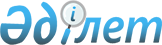 О внесении дополнения в постановление Правительства Республики Казахстан от 18 мая 2020 года № 302 "Об утверждении перечня инвестиционных проектов, предлагаемых к финансированию за счет средств негосударственных займов под государственные гарантии, на 2020 год"Постановление Правительства Республики Казахстан от 23 октября 2020 года № 706.
      Правительство Республики Казахстан ПОСТАНОВЛЯЕТ:
      1. Внести в постановление Правительства Республики Казахстан от 18 мая 2020 года № 302 "Об утверждении перечня инвестиционных проектов, предлагаемых к финансированию за счет средств негосударственных займов под государственные гарантии, на 2020 год" (САПП Республики Казахстан, 2020 г., № 20-21, ст. 164) следующее дополнение:
      перечень инвестиционных проектов, предлагаемых к финансированию за счет средств негосударственных займов под государственные гарантии, на 2020 год, утвержденный указанным постановлением:
      дополнить строкой, порядковый номер 2, следующего содержания:
      "
      2. Настоящее постановление вводится в действие со дня его подписания и подлежит официальному опубликованию.
					© 2012. РГП на ПХВ «Институт законодательства и правовой информации Республики Казахстан» Министерства юстиции Республики Казахстан
				
2
Предоставление предварительных жилищных займов акционерному обществу "Жилищный строительный сберегательный банк Казахстана" за счет средств займа Азиатского Банка Развития (АБР) под государственную гарантию (проект по содействию обеспечению гендерного равенства в жилищном финансировании)
38000000 тысяч тенге
2020 – 2030
38000000 тысяч тенге
акционерное общество "Жилищный строительный сберегательный банк Казахстана"
Азиатский Банк Развития".
      Премьер-Министр
Республики Казахстан 

А. Мамин
